Division of Academic Affairs	Policy Number:  17-xx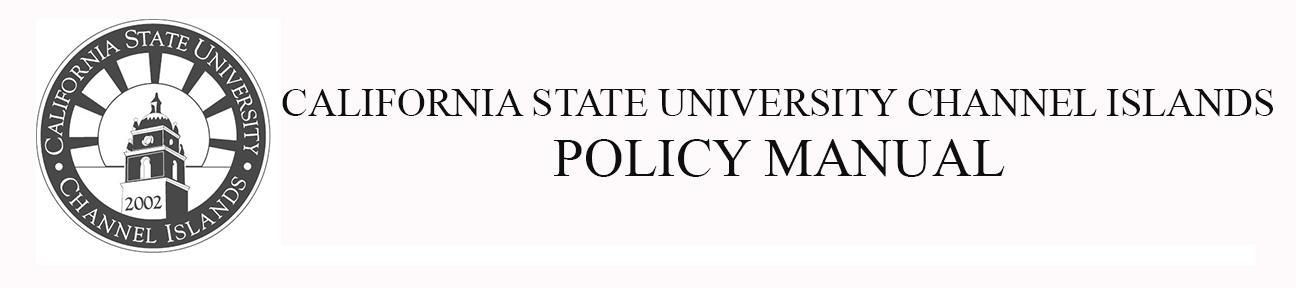 Approved By:	 	Effective Date:  AY 2018-19	 	Page 1 of 2Multicultural Graduation RequirementPOLICY #: SP 17-xxReplaces Senate Policy (SP) 08-11.Drafted by:  Curriculum Committee: Jared Barton, Bob Bleicher, Blake Buller, Rachel Danielson,  Jasmine Delgado, Blake Gillespie, Jeanne Grier, Mary Laurence, Kristen Linton, Jesse Paredes, Monica Pereira, Monica Rivas, Janet Rizzoli, Andrea SkinnerPurpose: The purpose of this policy is to bring SP 08-11 into alignment with the CSU Chancellor's Office Executive Order 1100 Revised, which will take effect in academic year (AY) 2018-2019, and CSUCI’s (CI’s) SPs 16-11 and 16-12, which will take effect in AY 2019-2020. Background: CI’s General Education (GE) pattern prior to AY 2018-2019 had four sub-areas within Area C. These subareas were as follows: C1: Art, C2: Literature, C3a: Language and C3b: Multicultural. Beginning in AY 2018-2019, CI’s GE pattern will have two sub-areas within Area C. These subareas will be as follows: C1: Arts, which will include courses from the Arts, Cinema, Dance, Music, and Theater, and C2: Humanities, which will include courses from Literature, Philosophy, and Languages other than English.According to the previous Language and Multicultural Requirements Policy (SP 08-11), CI students would typically fulfill the Multicultural Requirement by taking courses from GE Area C3b. Since this GE sub-area will no longer exist in CI’s GE pattern beginning in AY 2018-2019, this necessitated the revision of the previous Language and Multicultural Requirements Policy (SP 08-11).Applicability: All CSUCI Undergraduate StudentsPolicy Text: Students will meet the Multicultural Requirement when they take a course from the GE Committee-approved list of Multicultural Perspectives (MP) courses and earn a passing grade.